  GIUSTIZIA   AMMINISTRATIVA UFFICIO STAMPA E COMUNICAZIONE ISTITUZIONALECOMUNICATO STAMPACDS, MERCOLEDÌ ALLE 17.30 CERIMONIA PER BICENTENARIO DE SANCTIS A PALAZZO SPADA INCONTRO SU UMANESIMO ITALIANO CON CACCIARI, BONITO OLIVA E FUKSASMercoledì 26 giugno alle ore 17,30 presso il Consiglio di Stato (Palazzo Spada – Sala di Pompeo – 1° piano) si terranno i festeggiamenti per il bicentenario dalla nascita di Francesco de Sanctis, alla presenza del Presidente della Repubblica Sergio Mattarella. La cerimonia sarà aperta dal saluto del Presidente del Consiglio di Stato Filippo Patroni Griffi, cui seguirà l’incontro sul tema “Umanesimo Italiano” animato da Massimo Cacciari, Achille Bonito Oliva e Massimiliano Fuksas.L’evento si chiuderà con l’intervento musicale dei maestri Uto Ughi e Bruno Canino.I giornalisti potranno accreditarsi telefonicamente, entro e non oltre le ore 13.00 di martedì 25 giugno, tramite fax o e-mail, presso l’Ufficio Stampa (tel. 06 68272285; fax 06 6872277 ; e-mail: ufficiostampa.cds@giustizia-amministrativa.it). La RAI provvederà ad assicurare la copertura televisiva dell’evento:il segnale audio-video, anche in streaming, verrà fornito a tutte le altre emittenti previa richiesta a RAI Quirinale allo 06-36863124 o alla mail  raiquirinale@rai.it.I giornalisti accreditati e i fotoreporter potranno accedere alla Sala di Pompeo fino alle 16.30. Roma, 21 giugno 2019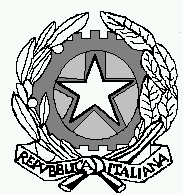 